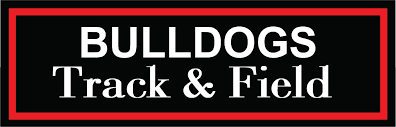 Please complete the following form and return to Mr. Koeller by Friday, May 3.My child ___________________ has my permission to join the Washington Caldwell Track Team and attend practices. My child will also attend the Conference Track Meet that will be held on Saturday, May 18, 2019 at Central High School beginning at 9:00am. Practice schedule is attached.Parent Contact Information:Parent: __________________________	Home Phone: ____________Cell Phone: _______________________	Work Phone: ____________Email: ___________________________Emergency Contact Information:(1) Name:________________________  Relationship:________________Home Phone: _____________________	  Cell Phone: ________________(2) Name:________________________  Relationship:________________Home Phone: _____________________	  Cell Phone: ________________I have read and fully understand the guidelines for Athletics in the school handbook.I agree to advise the coach of any scheduling conflicts.I must be prompt transporting my player to and from practices and the conference meet.I also understand that players must wear appropriate practice attire to participate._________________________________________________________________Parent Name			Parent Signature					DateCoaches: Coach Opgenorth and Coach TuckerTrack and Field Practice Schedule:Monday, May 6Tuesday, May 7Wednesday, May 8Monday, May 13Tuesday, May 14 Wednesday, May 15All practices are from 3:45-5:00.Conference Track MeetSaturday, May 18, 2019 at Central High School at 9:00 am.A written note is required from a parent or guardian notifying the coaches and Mr. Koeller if a student has a conflict and will miss practice. Missing practice without a note may result in a student not being able to participate in an event. Please let coaches know of any conflicts.Thank you!